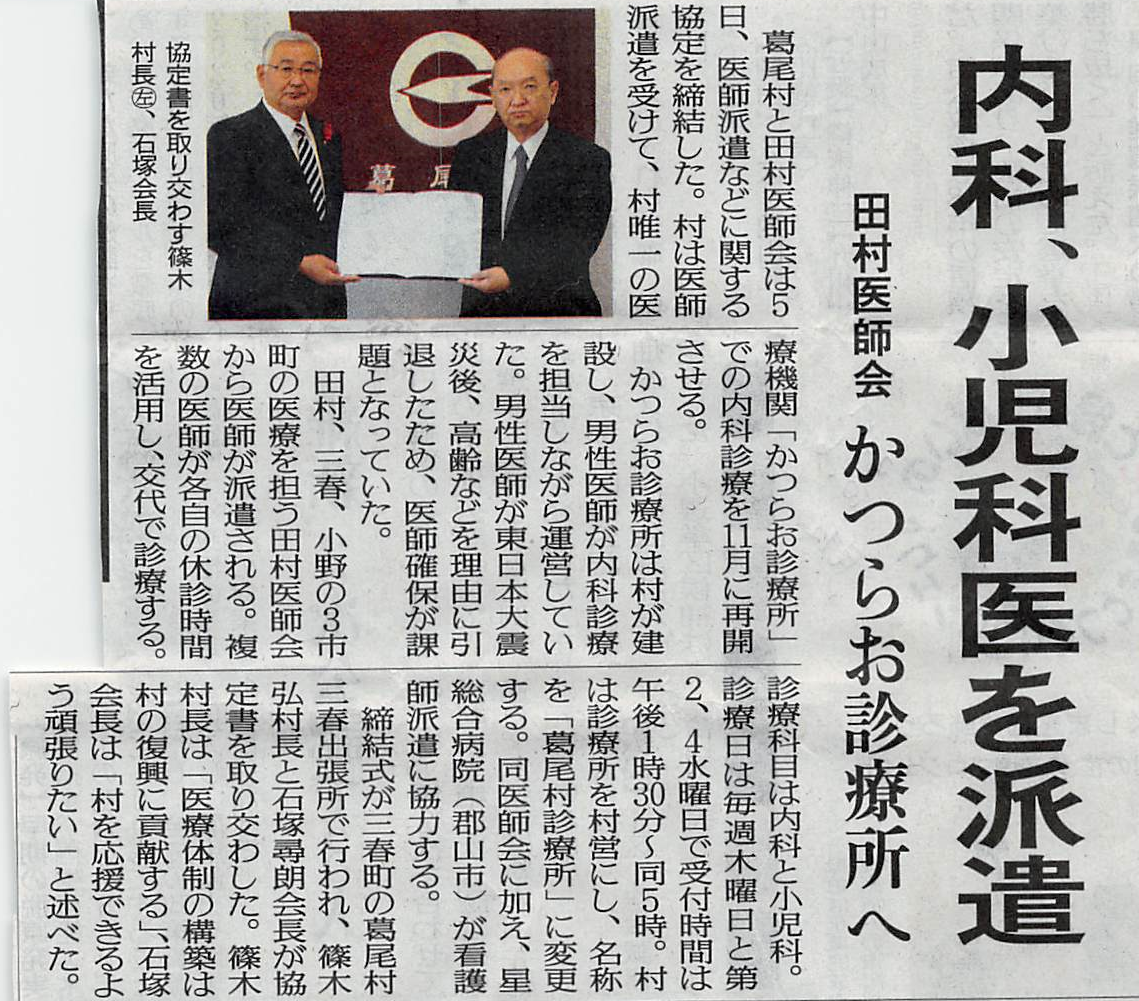 福島民友　平成29年10月6日